Your first 6 months as a GSLPlan to do… Meet with District Commissioner for general welcome and overview of Induction Plan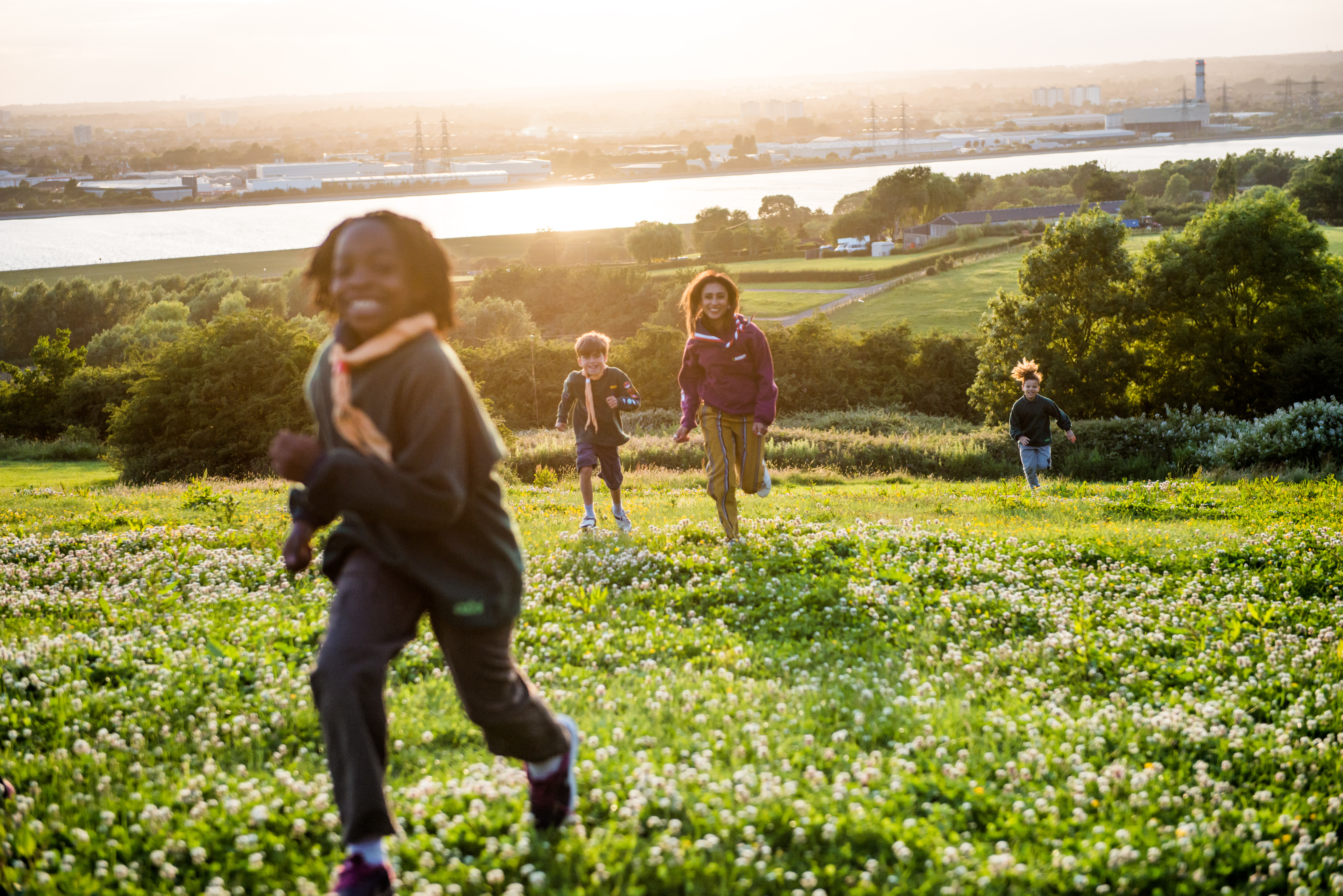 Meet with Training Adviser and complete Personal Learning Plan Meet with your buddy/mentorComplete ‘Getting Started’ training modulesExplore the GSL Induction support materials Visit your sections and get to know leaders and other adults involved. Host your first Group leadership meetingMeet Group Chair and attend a Trustees’ meetingReview the Group team and identify missing roles/unallocated tasks Attend District Management Team meeting Create a Group Development Plan Engage the Group with the wider communityConsider joining the Managers and Trustees in UK Scouts Facebook GroupGSL Annual Planner   Key events to consider…                                                              Key: Group (Black)   County/District (Blue)   National/HQ (Purple)Spring TermGroup leadership team meetingGroup Trustees’ meetingVisit your sections Attend District Management Team meetingJan 31st - Group census completed Feb 22nd – Founder’s Day March – County GSL Support Day or similar networking event April – Local St George’s Day celebrationsSummer TermGroup leadership team meetingGroup Trustees’ meetingVisit your sections Attend District Management Team meetingMay – Jamboree on The TrailJune - Local community eventJuly – Group camp/event and AGMAutumn TermGroup leadership team meetingGroup Trustees’ meetingVisit your sections Attend District Management Team meetingSep - Gilwell Reunion and National AGMOct - Prepare Group for census Nov – Attend local Remembrance Sunday Nov – County GSL Support Day or similar networking eventDec - Local community eventJanMaySepFebJunOctMarJulNovAprAugDec